PENERAPAN  BACK ROLLING MASSAGE PADA IBU POST  SECTIO  CAESAREA  TERHADAP  PRODUKSI ASI  DI RUANG MERANTI  RUMAH SAKIT DR. BRATANATA KOTA JAMBI PADA TAHUN 2022KARYA TULIS ILMIAH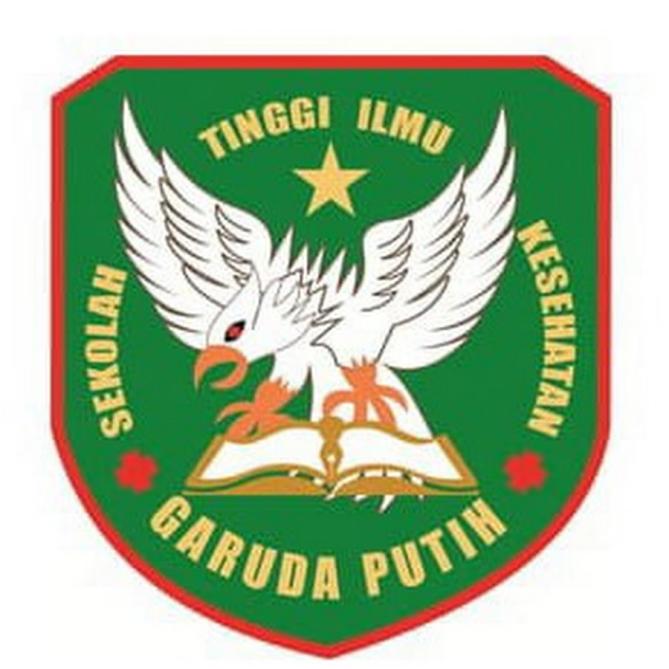  DISUSUN OLEH :ARTANTI SYAHDA NABILAHNIM :2019.20.1542PROGRAM STUDI D-III KEPERAWATANSEKOLAH TINGGI ILMU KESEHATAN GARUDA PUTIH JAMBI TAHUN 2022